                                                                   Profile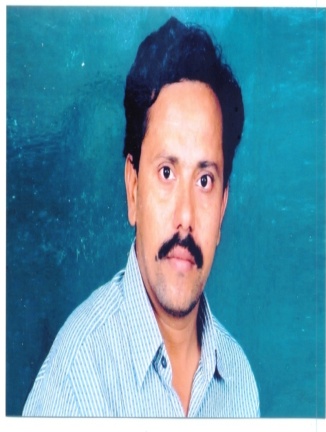       CMA Dr. Jeelan Basha. V Professor of Commerce, Department of Studies and Research in Commerce, Jnana Sagara Campus, Cantonment, VSK University, Ballari -583105					           Mobile: 9986080829							          E-mail: drjeelanbasha@yahoo.co.in_____________________________________________________________________________1. Educational Qualification:	M.Com. (First Class): Karnataka University, Dharwad					M. Phil. (First Class): S.K. University, Anantapur					Ph.D.: Karnataka University, DharwadICMAI: Institute of Cost and Management Accountants of India                                                                         (Bangalore Chapter) ICSI (Executive): Institute of Company Secretaries of India (Bangalore Chapter)2. Current Position:			Professor of Commerce, Department of Studies and 							Research in Commerce, VSK University, Ballari3. Teaching Eexperience: 		16 Years					B.Com. (U.G. Programme): 8 years					MBA Programme (P.G. Programme): 6 years4. Research papers Publication:	Details of Research papers in referred journals with ISSN impact factor 5. Papers published in the proceedings of conference/ Seminar/ Symposia, etc. 6. Papers presentation:		Details of Conferences/Seminars/ Workshops attended and paper presented:                                                                               7. Resource Person at Workshops/ Lectures:                                              		8.  Training undergone:               	                                          Details of the Orientation Programmes/ Refresher Courses/ Summer schools attended9. Other positions held: Any other experience/ Achievements/ Qualifications relevant to the post applied for:                                            			CMA Dr. Jeelan Basha. V 1.Full time (MBA Programme)Full time (MBA Programme)V.V.Sangha’s Vijayanagara Institute of Management, BellaryV.V.Sangha’s Vijayanagara Institute of Management, Bellary1999-20012.Regular Faculty member (MBA Programme)Regular Faculty member (MBA Programme)ICFAI National College, GulbargaICFAI National College, Gulbarga17-1004 to 03-09-053.Regular Asst. professor (MBA Programme)Regular Asst. professor (MBA Programme)Bapuji Institute of Engineering & Technology (BIET), Davanagere.Bapuji Institute of Engineering & Technology (BIET), Davanagere.05-09-05 to 31-05-064.Asst. Professor:(B. Com.,   B BM., M. Com.,& MBA)Department of Collegiate Education, Government of Karnataka, IndiaDepartment of Collegiate Education, Government of Karnataka, IndiaDepartment of Collegiate Education, Government of Karnataka, IndiaDepartment of Collegiate Education, Government of Karnataka, India4.Asst. Professor:(B. Com.,   B BM., M. Com.,& MBA)A. Government Degree College, Sindhanur  (B.Com, &BBM)A. Government Degree College, Sindhanur  (B.Com, &BBM)21-07-06 to 17-09-0821-07-06 to 17-09-084.Asst. Professor:(B. Com.,   B BM., M. Com.,& MBA)B. Government  First grade College & P.G. Center, Davanagere (M.Com. &MBA)B. Government  First grade College & P.G. Center, Davanagere (M.Com. &MBA)18-09-08 to 19-07-1018-09-08 to 19-07-104.Asst. Professor:(B. Com.,   B BM., M. Com.,& MBA)C. GFGC M.M.Halli, Hospet, (B.Com. & BBM)C. GFGC M.M.Halli, Hospet, (B.Com. & BBM)20-07-10  to 19-08-1620-07-10  to 19-08-164.Asst. Professor:(B. Com.,   B BM., M. Com.,& MBA)D. SSA Govt. First Grade (Autonomous) College & P.G. Centre, Ballari (M.Com)D. SSA Govt. First Grade (Autonomous) College & P.G. Centre, Ballari (M.Com)20-08-16  to 03-06-2019  20-08-16  to 03-06-2019  E. Department of Studies and Research in Commerce, VSK University, BallariE. Department of Studies and Research in Commerce, VSK University, Ballari04-06-2019 16 to till date04-06-2019 16 to till dateTitle of the articleAuthorCo-authorsName of the journal Vol. No. &ppInternational /NationalISBN/ISSNImpact Factor1."HRM Practices in RRBs " V.Jeelan BashaDr.A.V. RamanaResearch on Business StudiesVol. 3 No. 3, Sept. 2002, pp73-77.   NationalISSN-0972-3528-2.Managing the K- Factor "V.Jeelan Basha-Management
Accountant, Vol.37, No.9, Sept. 2002, Pp 666-669.    NationalISSN-0971-4498-3."Corporate Governance- Boon for Success, Sustenance, and Survival",V.Jeelan Basha-Banking Finance, Vol. XVII, No.7, Jul, 2005, pp 8-12    NationalISSN 038-4046-4."Intellectual    Property    Rights -    An    Indian    Experience".V.Jeelan Basha-Southern Economist, Vol.43, No.21,Mar.2005, p-16    NationalISSN 038-4046-5. ‘Paradigm shift in Banking Sector".V.Jeelan Basha-"    Southern Economist, Vol.46,No.11,Oct. 2007, Pp23-24     NationalISSN 0975-3621-6. “FDI-Companies in India-A review”.V.Jeelan Basha-Management
Accountant, Vol. 47, No. 6, jun. 2012,pp665-667    NationalISSN 038-4046-7. “A Study on Construction of optimum portfolio construction using Sharpe’s Single Index model”.V. Jeelan Basha-Kegees Journal Of Social Science, Vol.4, No.2, July1, 2012, pp325-332 NationalISSN 0975-3621- 8. “Global Financial Crisis: India’s Responses and Structural Advantages”V. Jeelan BashaR.Tippa ReddySouthern Economist, Vol. 51 No. 10, Sept. 15, 2012,  pp5-6 NationalISSN 0038-4046-9. Empirical Study on Outward FDIV. Jeelan Basha  -Asia Pacific Journal of Marketing & management Review, Vol.2 (5), May, 2013, Pp.  50-57 InternationalISSN 2319-2836Indexed Journal with impact factor 0.64510.Performance analysis of Financial Ratios-Indian public non-life insurance sectorV. Jeelan BashaBhadrappa .S. HaralayyaInternational Journal of Communication & Engineering, Vol.4, Issue3, Sept.2013, Pp.87-90 International ISSN: 0988-0382E-11.Performance Appraisal-A Comparative Study of Private Wholesale and Retail Trade Sector and Real Estate SectorV. Jeelan Basha-JSSCM Journal Vol.2, Issue2, Nov. 2013, Pp.32-37.    National ISSN 2277-145X-12.Knowledge Approach in Estimation of Value of an equity share (A case study of Asian Paints Limited)V. Jeelan Basha-Research Journal on Innovative Approaches & Knowledge Management,Vol.3, Issue.2, Dec.2013, Pp. 18-21.NationalISSN 2278-7801-13.An Empirical Study on Construction of Optimum Portfolio Using Harry Markowitz Model : A case study with special reference to S&P CNX Nifty CompaniesV.Jeelan BashaN.Khadriya  BegumInternational Journal of Research in Computer Application & Management Volume No. 4 (2014), Issue No. 03 (March), Pp.57-66. InternationalISSN 2231-1009-14. Is Economic Value Added Approach influencing Market Price of Share? (A case study of S&P CNX Nifty Companies)V. Jeelan Basha-ZENITH International Journal of Multidisciplinary Research Vol.4 (5), MAY (2014), Pp.119-136 International_ISSN 2231-5780Indexed Journal without impact factor15.”Wealth Maximisation: An Empirical Analysis if Bonus and Right Shares”(A Case study of Biocon and Piramal Enterprises)V. Jeelan Basha-Indian Journal of Applied Research Volume : 4 | Issue : 5 | May 2014, Pp.24-27      National ISSN: 2249-555XIndexed Journal with impact factor 2.165216. Estimation of Value Using Dividend and Capital Structure Models (A Case Study of Asian Paints Limited). V. Jeelan Basha-Journal of Management and Administration Tomorrow (JOMAT), Vol.2, No.4,Jan.-Jun. 2014, Pp. 35-38    NationalISSN: 2278-9316.-17. Foreign Tourist satisfaction-A Case of Hampi visitV. Jeelan BashaVeereshSouthern Economist, Vol.43, No.21,July 15, 2014, p-25-29   NationalISSN 0038-4046-18. An empirical study on analysis of Stock Brokers in Indian Stock Markets with special reference to Cash Market.V. Jeelan Basha-Indian Journal of Applied Research, Vol.4, issue: 10, Oct. 2014, Pp. 140-143.   NationalISSN: 2249-555X Indexed Journal with impact factor 2.165219. A study on Determining Whether Stock is Underpriced or Over Priced Based on CAPM Model (A Case Study of Sensex Companies).V. Jeelan Basha-Indian Journal of Applied Research, Vol.4, issue: 11,Nov. 2014, Pp. 120-122   NationalISSN: 2249-555X Indexed Journal with impact factor 2.165220. An Empirical Study on Estimation of Value Using Constant Dividend Growth Model: with Special Reference to Selected Companies. V. Jeelan Basha-International Journal of Management and Social Sciences Research (IJMSSR), Vol.3, No.11, Nov.2014, Pp. 63-65.InternationalISSN: 2319-4421Indexed Journal with impact factor 3.21221.An empirical study on analysis of Forex rates with special reference to Indian Rupee v/s US Dollar, Great Briton Pound Euro and Japanese Yen,  V. Jeelan Basha-Journal of Management in manufacturing & services, Vol.1, No. 16,Dec. 2014, Pp. 11-17   NationalISSN:2350-1480,-22.An Empirical Study on Performance Evaluation of Financial Markets with special reference to Forex (USD), Stock(Sensex), Bullion (Gold) and Oil & Gas markets, V.Jeelan Basha-International Management Research Review Vol. IV, issue I,Feb.2015, Pp. 1-7InternationalISSN: 2231-2501.23. Performance evaluation of Mutual Funds with special reference to selected Schemes. V.Jeelan Basha-International Journal of Current Research, Vol.7, Issue, 03, March 2015, Pp.15316-15318.InternationalISSN: 0975-883XIndexed Journal with impact factor 5.34924. An Empirical Study on Trend and progress of Commodities market with reference to Bullion Commodities.V.JeelanBasha-Samzhodana Journal of Management Research Vol.4, Issue11,April 2015, Pp. 121-127     NationalISSN:2347-4270-25. Impact of Buy back Announcement on Stock market in India. V.JeelanBasha-Global Journal for Research Analysis Vol.IV, issue 6, June.2015, Pp. 148-153InternationalISSN: 2277-8160.Indexed Journal with impact factor 3.121826. Empirical study on Determinants of Foriegn Exchange rates with reference to Indian Rupee V/S US Dollar. V.JeelanBasha-International Journal of Business and Administration Research Review, Vol.II, issue No. 10, April- June.2015, Pp. 283-286.     NationalISSN:2348-0653Indexed Journal with impact factor 3.07227. A Study on Private placement – A Key to Primary Market.V.JeelanBasha-International Multidisciplinary E-Journal, Vol. IV, Issue –VIII, Aug, 2015, Pp. 369-377.InternationalISSN:2277-4262 Indexed Journal with impact factor 4.08128. A Study on Type and Method of issues- A Corner Stone of primary market.V.JeelanBasha-International Journal of Business and Administration Research Review, Vol. I, issue No. II, July- Sept.2015, Pp. 239-249InternationalISSN:2348-0653 Indexed Journal with impact factor 3.07229. Forecasting Imports Of India Using Autoregressive Integrated Moving Average. V.JeelanBasha-International Journal of Business and Administration Research Review, Vol. III, issue II, July.- Sept.2015, Pp. 229-235       NationalISSN:2348-0653 Indexed Journal with impact factor 3.07230. A Study on Co-integration between Sensex and TCS Security in India. V.JeelanBasha-International Journal of Management and Social Science Research Review Vol. I, issue-16, Oct.2015, Pp. 348-352. InternationalISSN:2349-6738 Indexed Journal with impact factor 3.02931. Testing for Granger Causality Test between Sensex and Forex Reserves-An Empirical Study. V.JeelanBasha-International Journal of Current Research, Vol. 7, issue-11, Nov.2015, Pp. 23381-23385. InternationalISSN:0975-833X Indexed Journal with impact factor 5.34932.Examination of GARCH model for determinants of Infosys Stock ReturnsV.JeelanBasha-International Journal of Current Research, Vol. 7, issue-12, Dec.2015, Pp. 24811-24815.  InternationalISSN: 0975-8X Indexed Journal with impact factor 5.34933. Financial Performance Analysis of post-merger and acquisition (A case study of ICICI Bank)V.JeelanBasha-International Journal of Business and Administration Research Review, Vol. I, issue I, Jan.- Mar.2016, Pp. 209-213InternationalISSN: 2348-0653Indexed Journal with impact factor 3.07234.Comparative Study on  NPAs (with special reference to SCBs, PSBs and FBs in India)V.JeelanBasha-Global Journal of Research Analysis, Vol.5, issue:4, April 2016,  pp.122-125InternationalISSN :2277-8160Indexed Journal with impact factor 3.6235. Capital Market: Trend and Progress (with special reference to National Stock Exchange)V.JeelanBasha-Researchers World-Journal of Arts, Science & Commerce, Vol.VII, issue-2(2), April 2016,  pp.138-143InternationalISSN :2231-4172Indexed Journal with impact factor 0.76536. Mobilisation of funds by corporate enterprises in India: An empirical studyV.Jeelan BashaResearch Bulletin, Vol. 42, issue-01, Apr..2016, Pp. 65-68138-147NationalISSN - 2230924137. Is market efficient in semi-strong form using two factor models?V.JeelanBasha-Paripex- Indian Journal of Research, Vol.5, issue:5, May 2016,  pp.579-582InternationalISSN :2277-8160Indexed Journal with impact factor 5.21538. Right Issue Announcement and Stock Market Reaction in BSE: Testing the Market Condition (With Special Reference to Tata Motors)V.JeelanBasha-International Journal of Business and Administration Research Review, Vol. I, issue II, Apr.- Jun.2016, Pp. 79-82InternationalISSN: 2348-0653Indexed Journal with impact factor 3.85339. Study on association among lending rates of India, China and Japan using VAR (Vector Auto Regressive) Model)V.JeelanBasha-Paripex- Indian Journal of Research, Vol.5, issue:6, June 2016,  pp.278-281InternationalISSN :2277-8160Indexed Journal with impact factor 5.21540. An empirical study on relationship between spot and future(with special reference to commodity of goldV.JeelanBasha-International Journal of Current Research, Vol. 7, issue- 6 Jun .2016 Pp.33775-33779 InternationalISSN:0975-833X Indexed Journal with impact factor 5.34941. An Empirical Study on SEBI: A credible and effective investigatorV.Jeelan BashaN.Khadriya  BegumInternational Journal of Multidisciplinary Education and Research, Vol. I, Issue:6 –, Aug, 2016, Pp. 01-15.InternationalISSN:2445-4588 Indexed Journal with impact factor 5.1242.Analysisof financial performance of banks using panel data models –An empirical evidence of BRICSV.Jeelan BashaInternational Journal of Management and Social Science Research Review Vol. I, issue-30, Dec.2016, Pp. 130-135. InternationalISSN:2349-6738 Indexed Journal with impact factor 3.99643. Financial performance of banks of  BRICS–A Comparative analysisV.Jeelan BashaInternational Journal of Business and Administration Research Review, Vol. II, issue No. 16, Oct.- Dec.2016, Pp. 117-123InternationalISSN: 2348-0653Indexed Journal with impact factor 3.85344.An empirical Study on Receipt and redressal of Grievances (with special  reference to SEBI)V.Jeelan BashaGlobal Journal of Research Analysis, Vol.6 issue: I, Jan. 2017, pp.663-665.InternationalISSN :2277-8160Indexed Journal with impact factor 3.6245. Estimation of Intrinsic Value of Equity ShareUsing Value Anchor(A Case Study of Hindustan  Uniliver Limited)V.Jeelan BashaInternational Education and research journal (IERJ) , Vol.3 issue: 5, May 2017, | IF : 6.761 | IC Value : 86.18., Pp,396-397InternationalE-ISSN :2454-9916Indexed Journal with impact factor 4.06446. Comparative Performance Analysis of Selected Banks Using CAMEL ModelV.Jeelan BashaIOSR Journal of Business and Management,   Vol. 20, Issue 6. Ver. VII Jun. 2018, PP 87-93 InternationalE-ISSN: 2278-487X, p-ISSN: 2319-766847. Performance Evaluation of Selected Gold Exchange Traded Funds in India-An AnalysisV.Jeelan BashaSynergy : I.T.S Journal of IT and Management – Vol. 16, No.01, January – June, 2018  PP 03-10NationalJanuary – June, 2018 ISSN:0972-736148. study on NPAs using financial ratios (withspecial reference to SBI)V.Jeelan BashaParipex - Indian Journal of Research Volume-7  Issue-7, July-2018, Pp. 403-405 InternationalISSN - 2250-1991  IF : 6.761,  IC Value : 86.1849.An empirical study on mobilisation of foreign capitalV.Jeelan BashaInternational Journal of Management and Social Science Research Review Vol. I, issue-38, Aug.2017, Pp. 65-68. InternationalISSN:2349-6738 Indexed Journal with impact factor 4.695Title of the articleAuthorCo-authorsName of the programmeOrganiserDateISBN/ISSN if any1 Analysis of NPAs on Risk and Return with special reference to PNBHFV.JeelanBasha-Trends in finance 2012ITS-Management & IT Institute, Ghaziabad20-21 Jan. 2012ISBN: 978-93-81505-22-92.IFRS- A Tool kitof GlobalAccountantV.JeelanBashaShivanagoudaEmerging Economies: BRICS and Asian markets as New Growth EnginesSiva Sivani Institute of Management, Secunderabad11-12, Feb. 2012ISBN: 978-81-905242-0-63.Case study- Comparative analysis f performance of banks with special reference to PNB, HDFCand Stanchart banksV.JeelanBasha-Perspectives of IT Development in Banking IndustrySinhgad College of Commerce, Kondhwa, Pune16-18 Feb.2012ISBN: 978-81-923342-0-64. IFRS- SMEsV.JeelanBasha-Emerging Trends for value Creation in the Era of Knowledge EconomyDattaMeghe Institute of management Studies, Nagpur.17-18 Feb. 2012ISBN: 978-93-81432-12-95.Global Financial Crisis: Causes and Impact of Financial Crisis on IndiaV.JeelanBasha  -Environmental pollution and Economic Development, Vol.1Sept. 15, 2012,Pp.267-274Edited BookSept.15 2012ISBN 978-81-925374-3-66.  Corporate Social Responsibility- Inclusive Growth and Sustainable Development V.JeelanBasha-Redefining the DNA of BusinessEaswari Engineering College, Chennai2nd Nov. 2012ISBN 978-93-81568-67-57. Financial Inclusion- An Indian ExperienceV.JeelanBasha-Inclusiveness and innovation challenges for sustainable growth of emerging economiesSymbiosis Institute of management Studies, Pune13-14 Dec. 2012ISBN 978-93-82062-74-58.Ethical Governance- Indian ScenarioV.JeelanBasha-Emerging Challenges in FinanceITS-Management & IT Institute, Ghaziabad18-19, Jan. 2013ISBN: 978-93-81505-52-69. “Estimation of value of firm and equity using discounted cash flow techniques (A case study of TCS)” V.JeelanBasha- Managing Challenges in reinventing the business processEaswari Engineering College, Chennai Pp.81-84 22nd Nov. 2013 ISBN: 978-93-83241-07-1.10. Empirical study – Is retention ratio influence the market price of share with special reference to S&P CNX Nifty”.V.JeelanBasha- Managing Finance during Crisis.ITS Institute of Technology & Science Ghaziabad.7-8 Feb. 2014 pp.ISBN: 978-81-928-3801-411. Empirical study on Management of stress among Government College students”.V.JeelanBashaSomappaBadigereMultidisciplinary Discourses and Psychology,Kohinoor arts, Commerce &b Science College, Aurangabad.17-18 Feb. 2014, pp.81-84ISBN: 978-93-82504-47-4.12.”Testing weak form efficiency of Indian Stock Market-An Empirical Study on NSE”.V.JeelanBashaBhadrappaEmerging Global Strategies for Indian IndustrySinhgad Institute of Management, PuneFeb. 20-22, 2014 Pp.357-366ISBN: 978-81-910118-7-6.13. An Empirical study on determination of Value at Risk (VaR): A Case Study of Mahindra & Mahindra LimitedV.JeelanBashaArunStrategies for Social and Sustainable Competitive Advantage in Globalised EraKarnataka State Women Universities, Bijapur KarnatakaFeb. 20-22, 2014 Pp.357-366ISBN: 978-93-983192-49-6.14.An Empirical study on determination of Value at Risk (VaR) of portfolio (A Case Study of selected securities of S&P CNX Nifty)V.JeelanBasha-Concurrences & opportunities for the financial sector  ITS GhaziabadFeb. 06-07, 2015 Pp.13-20ISBN: 978-81-928380-7-6.15. “An empirical study on analysis of turnover of equity derivatives with special reference to Futures and Options”V.JeelanBashaArunCommodity and derivatives market in IndiaSri ShivalingeshwaraSwamy, Govt. First Grade College & PG Centre, Channagiri14th Feb. 2015, Pp.283-290ISBN978-93819797-0-9.16.”FDI –An Aggregate Analysis” V.Jeelan BashaImpact of FDI on Economic Development of India.Sinhgad College of Commerce, Pune23-24 Feb. 2015, Pp.290-294ISBN978-81-923324-1-3.17..”Empirical Study on IPOs-Boon or BaneV. JeelanBashaInnovative trends in business practices for sustainable developmentDepartment of Commerce, University of Madras, Chennai.4th mar. 2016, Pp.773-780ISBN.978-81-8094-320-118. “Empirical Study on Department of Collegiate Education in Karnataka : with special reference to Government First Grade CollegesV.JeelanBashaProblems and prospects of Quality management in higher education in IndiaGovernment First Grade College, Sulibele, Karnataka11-12, Mar. 2016Pp.33-35ISBN978-81-931746-2-3.19- An Overview of MSMEs in IndiaV. JeelanBashaN, Khadriya BegumInnovative trends in business practices for sustainable developmentDepartment of Commerce, Davanagere University, Davanagere.4th mar. 2016, Pp.773-780ISBN.978-81-8094-320-1Name of the seminar/ conference/ Symposia etc.Name of the seminar/ conference/ Symposia etc.Name of the  organiserYearDuration in daysPresented paperInternational:International:International:International:International:International:International:1.1.Innovations in management Practices (ICIMP)Kristu Jayanti College of management & TechnologyApril.20,21,20122 FDI- A comparative Analysis with special reference to selected FDI Companies in India2.2.Mobilisation of capital- Backbone of economySri Ganesh School of Business Management, Salem Tamilnadu19th Feb.20161Competency Building Strategies in Business and Technology for sustainable DevelopmentNational:National:National:National:National:National:National:11"Business Education in Indict- Backward      and Forward Linkages"Karnataka University, DharwadMar.6-7, 19982 Towards Practical Business Education2226th National Conference of
Indian Association for Management Development (IAMD) & Inter-
University Council of Business Education and Research (IUCBER)P.G. CentreBellary7th' 8th& 9th Feb 20023 "Risk Management Services33Global Convergence of Commerce EducationPost-
Graduate Studies and Research in Business Administration, Kuvempu
UniversityOctober 28 and 29,20062 Paradigm, shift in Capital Market Reforms"44"Emerging  Trends   in   Business  Education"   Department   of Commerce  and  Management,   Veerasaiva  College,
Bellarv2- 3 March 20072"Real Time Gross Settlement(RTGS) "55"Emerging    Trends    in    Business    Education'1Department   of Commerce  and  Management,   Veerasaiva  College,
Bellarv2 & 3 March 20072"Paradigm shift in Banking Sector66"Infrastructure Development- issues &Challenges: A Fast Track Growth"Govt. RC College of Commerce and Management and FKCCI, Bangalore29th& 30th March 20072 "Emerging Challenges of Indian Physical Infrastructure"77Emerging Issues in Service SectorSJVP College, Autonomous, Harihar20th March, 20101.”Ratio Analysis of NPAs”88“Management and  technology”PES Institute of Technology  and Management, PG Dept. of ManagementOct. 22-23,20102Appraisal of Recovery of  Performance of NPAs99Entrepreneurship and Business Development in India: Issues and CasesKIMS Karnatak University, Dharwad 4th& 5thNovember20112IFRS for SMEs Current Status: National and International1010Financial Inclusionin IndiaMSB Arts& Commerce College, Davanagere.10th March, 20121Financial Inclusionin India1111Economic Reforms & Sustainable Development-Prospects & Challenges in IndiaShri GavisiddheshwarAArts, Science & Commerce Degree College,Koppal13-14th Mar.20122Economic Reforms & Sustainable Development.1212Emerging Face of RetailingSri ShivalingeshwaraSwamy Govt. First Grade College & PG Centre, Channagiri18th April, 20121Analysis of Wholesale and Retail Trade Sector of FDI in India1313Human Resource Development –New paradigm & perspectiveSBC First Grade College for woman, Davanagere28-29 Sept.20122 “HRD practice at RBI”1414Ethics and Human ValuesGovt. College (UG & PG), Anantapur23-25 Nov. 20123Ethical Governance-A boon for Success1515Water-Environment and Economic DevelopmentGovt First Grade College & PG Center, Davanagere15-16 Feb. 20132Water Resources -Present Problems and future challenges1616Banking & FinanceRajagiri College of Social Science, Kochi20th Feb. 20131Infrastructure Financing: An Indian Experience1717E-Banking in India: Challenges, Opportunities and StrategiesKSS College and PG Centre, Gadag30th Mar. 20131Basel III Norms- Challenges Ahead of Banks1818Health Economics and Health Insurance Schemes in IndiaGovernment Arts College, Hassan8-9 Nov. 20131Study on trend and progress of health sector – India and USA using ratios1919Rural Women Entrepreneurship in IndiaDavanagere University1A case study of  Biocon and Piramal enterprises2020Performance, Challenges and prospects of MSME in IndiaCentral University of Karnataka , Gulbarga21&22 Feb.20142Empirical analysis of Micro, Small and Medium enterprises (MSME)2121Impact and Challenges of E-financeNruputunga First Grade College, Sedam, Karnataka28&29 Mar. 20142E-payment  as information provider2222“Idea of Nationalism in India-historical, cultural, Economic and political Trends”Sri Mahaveera College, Moodbidri5-6th Sep.20142Study on Role of Banking Sector on the Growth Economy(with Special reference to Karnataka &India)2323“Business Ethics and Corporate Governance”Govt. First Grade College, Davangere21st Feb.20151Corporate Governance: Tool Kit of Analysis2424Foreign Direct Investment in India’s Retail Sector: Prospects and ChallengesVijayanagaar College, Hosapete27&28th Mar.20152Comparative study  on FDI in  Karnataka  and  India2525Study on performance of foreign banks in IndiaKarnataka Arts and Commerce College, Bidar.Apr. 2-3, 20162Role of information Technology in Commerce and management2626CSR Challenges and  New InitiativesMangalore University14-15, Sept. 20182Study on EAGLES Model                                     (With Special Reference to selected Banks)2727 Changing dimensions in marketing scenario   Department of Commerce S.K. university Anantapur.  28 & 29, Sept. 20182Trend and progress of Tourism= An Analytical Study2828innovations, Entrepreneurship andSustainable Development71st all india commerce conferenceconference 20-22 Dec, 20183Study on Performance Evaluation of Sectoral Indices2929Emerging issues, challenges, and opportunities of Small Business Enterprise in IndiaDavanagere UniversityJan. 17, 20191An Overview of MSMEs in IndiaCompetency Building through Business Education for Changing Global Business Environment.Gulbarga University, Gulbarga8th& 9th Feb. 20092Emerging Issues in Capital market”Performance of Indian banks after the Financial Crisis A.D.B. First Grade College, Harapanahalli4th February, 20121“Analysis of performance of Banks”Study on NPAs of scheduled Commercial Banks in IndiaKottureshwara Degree College, Kottur12th Mar. 20161Recent Banking Trends with respect to Global ScenarioTopicyearEventPlace1Special Lecture on “Value at Risk” to MBA Students at 25-05-2007 Resource personJustice K.S.Hegde Institute of Management, Nitte.2Special Lecture on “Working Capital Management” to MBA IV Sem. Students of 6-7, May,2008 Resource personKarnataka State Women’s University, Bijapur3Lecture on “Financial Management” to BE Mechanical V Sem. students 7-8 Oct. 2009Resource personGM Institute of Technology, Davanagere4 “Security Analysis & Investment Management” and “Merchant Banking and Financial Services” to MBA III  Sem. Students 7-8 Nov.2009.Resource personAppaDoddappa Institute of MBA, Gulbarga5Two days work shop on “Security Analysis & Portfolio Management” to MBA III Sem. students  23rd&24th Nov. 2009Resource person GM Institute of Technology, Davanagere6Special Lecture on “Capital Structure and Leverage” to the students of M.Com 1-2, Jan.2010Resource person  Karnataka State Women’s University, Bijapur7 “Risk Management” to MBA IV Sem. Students 2- 4, Apr.2010Resource personAppa Institute of Engineering & Technology, Gulbarga 8Lecture on Stock Market- Recent Trends  13th Apr. 2010.Resource personMSB Arts & Commerce College, Davanagere9Mergers and Acquisitions” to MBA III Sem. Students  02-11-2010 Resource personAngadi  Institute of Management, Belgaum10 “valuation in Mergers Acquisition & Corporate Restructuring”  to the students of MBA III Sem.10-11 Sept.2011Resource personVisvesvaraya  Technological University, Regional Centre, Gulbarga 11 “Inventory Management And Receivables Management” to the students of MBA III Sem.24-25Sept.2011Resource personAppa Institute of Engineering & Technology, Gulbarga 12 “Modern portfolio Theory and Behaviour of Stock market Prices” to the students of MBA III Sem.10-11 Oct.2011.Resource personAppa Institute of Engineering & Technology, Gulbarga 13 “Capital Structure Decisions and Dividend Policies”  to the students of MBA III Sem.12-13 Nov.2011Resource personVisvesvaraya  Technological University, Regional Centre, Gulbarga 14 “Ratio Analysis” to the students of M.BA I Sem. 03-12- 2011 Resource personJain Institute of Technology, Davanagere.15 “Valuation of Swaps & Options and Cash management” to MBA IV and II Sem. Students 19-20 Feb. 2012.Resource personAppaDoddappa Institute of MBA, Gulbarga 16 “Transfer Pricing” to the students of M.Com. IV Sem.17-04- 2012 Resource personVijayanagara College, Hospet.17 “Derivatives Market” to the students of MBA II Sem. 23-05- 2012 Resource personKousali Institute of Management Studies, Karnatak University, Dharwad.18 “Receivables management, Cash management and Inventory Management  to the students of MBA III Sem.28-30 Sep.2012Resource personVisvesvaraya  Technological University, Regional Centre, Gulbarga 19 “Security Analysis & Portfolio Management Market” to the students of MBA II Sem.  23-24 Dec.2012Resource personKousali Institute of Management Studies, Karnatak University, Dharwad.20Mergers & Acquisitions to MBA VI students 12-01-2013Resource personChetana Business School Institute of Management & Research, Hubli21Derivatives Market13-05-2013Resource personKousali Institute of Management Studies, Karnatak University, Dharwad.22Financial management8-9th june.2013Resource personSLN College of engineering, MBA Dept. Raichur23Forex Risk management & Forex Exposure Management19-20-June.2013Resource personSLN College of engineering,MBA Dept.raichur24Portfolio Analysis, construction & Evaluation and technical analysis of the Securities4-6,Oct.2013Resource personAppa Institute of Engineering & Technology, Gulbarga 25Regulatory Frame Work for Tourism23-24,Nov.2013Resource personMaster of Tourism Administration,SB College of Arts Gulbarga26Portfolio management4 dec2013Resource personKousali Institute of Management Studies, Karnatak University, Dharwad.27Stock Market5th Jan2014Resource personARG College of Arts & Commerce, post Graduate Center, Davanagere28Strategic Cost Management27-28,Mar.2014. Resource person Government Degree College & PG Centre, Sindhanur29Financial derivatives6-7,Apr.2014. Resource person Sharana Basaveshwara College of Commerce, Gulbarga,30“Hedging Strategies, PERT, CPM and Exposure Management” to MBA IV and II Sem. Students 26-28 June 2014. Resource personAppa Doddappa Institute of MBA, Gulbarga Regional Work shop31Regulatory Framework for Tourism Industry16-18,Nov.2014 Resource personMaster of Tourism Administrations College of Arts Gulbarga32.Functioning Stock Market in India, Under IQAC,02-03-2015Resource personGovernment First Grade College, Hospet33Fundamentals of Accounting Under IQAC,12-03--2015Resource personRegional Government First Grade College, Hosabandiharlapura.34“Financial Derivatives” to BBM VI Sem. students28-29 Mar. 2015Resource personDoddapa Appa institute of MBA,Gulbarga35Hedging Strategies of Risk management, Forex Exposure& Swap and PERT, CPM and Capital Budgeting18-21, April, 2015Resource personAppaDoddappa Institute of MBA, Gulbarga36Hedging Strategies of Risk management, Forex Exposure& Swap and PERT, CPM and Capital Budgeting18-21, April, 2015Resource personAppaDoddappa Institute of MBA, Gulbarga37Strategic Cost Management07-05-2015Resource personGovernment Degree College, Sindhanur38Regulatory Framework for Tourism Industry27-28 Nov. 2015Resource personMaster of Tourism, SB College of Arts, Kalaburgi39Central Excise Duty18-2-2016Resource personKottureshwara,PG College, Kottur40Avenues of higher Education for Commerce Students02-03-2016Resource personHPS Degree college, Harapanahalii41` Career Guidance for Commerce & Management Students05-03-2016 Resource person Dr C.V. Raman College of Administration and Network Sciences, Davanagere.42Interrelationship of Cost and Management Accounting Under IQAC,10-03-2016. Resource person  Government First Grade College, Koppal.43Working of Capital Markets in India12-03-2016Resource person ARG College of Arts & Commerce, post Graduate Center, Davanagere44Analysis of Union Budget13-03-2016Resource personKottur Chamber of Commerce,Kottur45“Financial Derivatives” to BBM VI Sem. studentsMar. 29-30, 2016 Resource personSharanaBasaveshwara College of Commerce, Gulbarga.46.“Investment management” to BBM V Sem. studentsOct. 22-23,2016Resource personSharanaBasaveshwara College of Commerce, Gulbarga.47.“ Financial Markets and Analysis”29-11-2016Resource personAllum KaribasappaInstitute of Management, Ballari.48Career Council24-02-2018Resource personDr. Zakir Hussain First Grade College, Davanagere49Financial derivativesMar.19-20, 2017.Resource person SharanaBasaveshwara College of Commerce, Gulbarga,50Statistics18-21, May. 2017Resource personBallari District level PUC College Economic Teachers Workshop51Functioning of stock market And analysis26-10-2017Resource personVSK University post graduate centre, Nandihalli52Financial derivatives08-03-2018Resource personASM College for Women , BallariName of the programmeYearDuration (in days)Organising Institution1. Faculty Development Programme2006One week (July 03-08, 2006)IIM Kozhikode2.Orientation Course2007Four week(01-10-2007 to 27-10-2007)S.V. University, Tirupati3. Empowerment Training2012One week: 12-18 Feb. 2012Department of Collegiate Education, Bangalore4. Refresher Course2013Three weeks01-03-2013 to 21-03-2013Madurai Kamaraj University, Madurai5.Refresher Course 2015Three weeks01-12-2015 to 21-12-2015Bangalore  University, Bangalore1.Member of Editorial Board of SAMZODHANA Research On-line International Journal initiated by Easwari Engineering College of Technology and Management, Chennai.2.BOE member of BBM Courses for Davanagere University.BOE member of B.Com. Course for SSA Govt. First Grade (Autonomous) College & P.G. Centre, Ballari-583201BOs member of M.Com .Course for SSA Govt. First Grade (Autonomous) College & P.G. Centre, Ballari-583201BOs member of UG .Course of Govt. First Grade (Autonomous) College & P.G. Centre, Gulbarga3.Specialization: Accounting & Finance